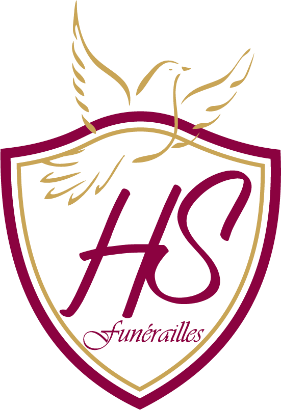 Monsieur Jean PREVOT			son époux,Monsieur Boris LEFEVRE et Madame Anne – Lise PREVOT 			Monsieur Jean – Marc PREVOT et Madame Carine DEGREVE		ses enfants et beaux – enfants,Kévin et JulieEline						ses petits – enfants,Gabriël					son arrière petit – fils,Et les familles apparentées ont la profonde tristesse de vous faire part du décès de 
Madame Marie – Christine VITS 
Epouse de Monsieur Jean PREVOT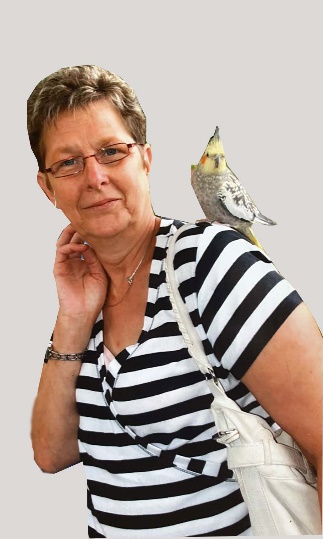 Née le 10 mars 1953 à Fleurus
Décédée le 06 novembre 2022 à Gilly  

Les funérailles civiles seront célébrées le jeudi 10 novembre 2022 à 13h30 
suivies de l’inhumation du corps dans la concession familiale au cimetière de Gilly
à 14h00.La défunte repose au funérarium HEREMANS-SCHOTSMANS, 
rue de Taillis – Pré 106, 6200 Chatelineau où un dernier hommage peut lui être rendu ces lundi, mardi et mercredi et jeudi de 18h00 à 20h00.
La levée du corps aura lieu ce jeudi 10 novembre 2022 à 13h15.Toute l’équipe des funérailles HEREMANS – SCHOTSMANS vous présente ses sincères condoléances.Ce présent avis tient lieu de faire-part.
 
Funérailles HEREMANS-SCHOTSMANS Châtelineau - 071/38.10.80 – 0476/71.10.28Vos condoléances par e-mail : funerailles-heremans-schotsmans@hotmail.com
